Operatie en OnderhoudsinstructiesStapelaarHS-T0809Onderdelenlijst				EHS-T0809HS-T0809LijstKantelbare VoorvorktandenHefboomKrukasHandvatParkeerremOperatie en onderhoud instructieHoge Hefwagen Heftruck HS-T0809De handmatige hoge heftruck is (later "heftruck " uitsluitend) ontworpen voor het vervoer en het laden en lossen van materiaal, geladen op platforms of pallets, op vlakke en vaste ondergronden. Het is in staat om de afname en om pallets met matrialen te stapelen tot de maximale hefhoogte van de heftruck  en om  een lading geplaatst in een hek-pallet met een max hoogte. hoogte van 400 mm met stand van het zwaartepunt tot  200 mm  vorktanden  met meer dan <87> + </ 87> 20 °. Het vermindert de fysieke belasting van de persoon die het materiaal manipuleert.Technische specificaties	Operatie InstructiesDe heftruck wordt door de producent geleverd samen met zijn hydraulische blok gevuld met hydraulische olie conform de standaarden volgens 65 6890. Het wordt bij dagelijks gebruik aanbevolen, de oliepeil één keer per maand te controleren. Het oliepeil niveau is voldoende, wanneer de peil direct onder de vulopening ligt (afgesloten met een plug) met de vorktanden neergelaten in de laagste stand. Voor het bijvullen van de olie, moet deze worden gefilterd door een 25 μm filter (alternatieve vullingen zijn SHELL TELLUST T 15, Mobil DTE 11 M, CASTROL Hyspin AWS 15) ).Het uitbannen van de lucht uit de hydraulische olieWanneer het voertuig voor een langere periode wordt opgeslagen of wanneer er  een niet-deskundige reparatie is uitgevoerd, kan er lucht in hydraulica komen en zal dit resulteren tot een heftruck die niet correct fungeert. De lucht in de hydrauliek wordt aangegeven door de gedeeltelijke vrije beweging van de handgreep tijdens het pompen of ongelijkmatig draaien van de vorktanden die tijdens het tillen optreedt. Dit probleem kan in de eerste plaats worden verholpen door het controleren van de oliepeil. De bedieningshendel moet in de transportstand zijn ingeschakeld  (stand "O") door het pompen gedurende in deze stand,  kan de lucht vanaf de zuigerpomp in het gebied worden verwijderd. Schakel dan de bedieningshendel in de opheffing (stand "I"), en pomp de vorktanden tot de maximale hoogte boven de vloer en maak nog wat enkele slagen. Nu is het hydraulisch blok op een juiste manier ontlucht en kunt u de vorktanden verlagen tot de laagste stand boven de vloer.Afstellen van de klep van het hydraulische blok1.	Als de bedieningshendel is ingeschakeld in de laagste stand en de voorvorken tijdens het pompen niet omhoog komen, moet de  M5- Bout worden los gedraaid.   2.    Wanneer de bedieningshendel is ingeschakeld in de bovenste stand en de voorvorken tijdens het pompen niet omlaag komen, moet de  M5- Bout  steviger worden vastgedraaid.ClutchMoer M5Operationele  InstructiesEen werknemer wiens leeftijd ouder is dan 18 jaar, die mentaal en fysiek geschikt is en alle veiligheidsvoorschriften met betrekking tot het laden en lossen met behulp van lage hef-schaar heftrucks  en hun werking kent, mag de heftruck te bedienen. Operationele heftruck activiteiten worden uitgevoerd met behulp van het handvat en de besturingshendel, die verbonden is met het hydraulische blok. Tijdens het manipuleren (beginnende, heffen) met een lading die zwaarder is dan 600 kg is het nodig dat twee mensen de vrachtwagen bedienen.TillenDe hendel moet in de laagste stand zijn gepositioneerd (stand "I", zie de foto). Door het op en neer verplaatsen van de handgreep, genereert de hydraulische unit de kracht die nodig is voor het heffen van de lading.Het vervoeren van de lading (transportstand) De hendel moet in de middelste stand zijn gepositioneerd (stand “O”). In deze positie,is de laadhoogte constant. De hendel is in deze positie gefixeerd. De vorktanden zijn in hun onderste stand ca 200 mm boven de grond.VerlagenDruk op de controle hendel tot in de bovenste stand (stand "2"). Wanneer in deze positie, zal de veiligheidsklep in de hydraulische unit worden geopend en zakt het heftruck frame naar de laagste stand De snelheid van de verlaging neemt toe naarmate u meerdere malen op de bedieningshendel drukt.pic. 1KantelenHet kantelen van de vorktanden tot <235> + </ 235> 20 ° wordt mechanisch uitgevoerd door middel van een slinger (zie foto 2).1 - Slinger	2 - Trapezium schroefpic. 2Laad diagram HS-T0809Lading, kg1000600500Hefhoogte, mmInsmeer planVeiligheidsvoorschriftenBij het hanteren van ladingen, zijn er operationele procedures, die de exploitanten tegen ongevallen en letsel beschermen en moeten worden gehanteerd. Deze worden vooral veroorzaakt door verkeerd beveiligde ladingen, door het overschrijden van het max. laadvermogen, of door het verschuiven van de heftruck op slechte vervoersoppervlakken. Dorpels en soortgelijke obstakels moeten worden genivelleerd door middel van loopbruggen, alsmede bruggen tussen naburige vloeren.Het is verboden:•	om de heftruck  te gebruiken voor werkzaamheden op hellende vlakken•	om eventuele reparaties en onderhoud uit te voeren op een heftruck met inbegrepen lading.•	om ladingen te verplaatsen met een zwaartepunt hoger dan 500 mm •	 om ladingen te vervoeren tijdens het tillen en deze hoger zijn dan is gespecificeerd,  200 mm boven de grond, behalve technologische essentieel vervoer Nota:•	 technologische essentieel transport houdt in afname en plaatsing van de lading op de stapelplaats.Het is nodig:•	om het laad schema tijdens het manipuleren van de lading te bewaren, deze is op elke stapelaar bevestigd.Verwijdering van het productDe gebruiker van het product is na het einde van de technische levensduur aansprakkelijk:1.	Voor het aftappen van hydraulisch systeem  en de olie en te overhandigen voor recycling2.	Voor het  overhandigen van alle metalen onderdelen voor recycling3.	Voor het plaatsen van alle kunststof onderdelen in het gemeentelijk afval systeem.KettingHS-T0809EHS-T0809Onderdelen Overzicht - hydraulisch blok/4 / 57'r'l56<?--579--SBV—sg55--.c?I54"""C(1)N(1)!!1.:::r@c:N2:0N8/ 9'-D10"/·	fil    ...-111	""i4	+ 1 2/  1(	""n1 7 	18--61$--.62I--- 44()fll     / 63--  64-,--65/66/ ,/';.)';)-   /67-	68_:r-i'D-69--...----25' '-.i"	7073-JO  -.._	-   7174-	72  4I3 \43'Kantelbare vorktanden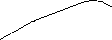 @\I 	1618@1912Lijst HS- T080914EHS-T0809Beschrijving en afbeelding	EHS-T0809Handvatkantelbare vorktandenParkeerremOperatie en onderhoud instructieHoge hefwagen EHS-T0809De handmatige hoge heftruck met elektrische heffing is de ( "heftruck " uitsluitend) ontworpen voor het transporteren, hanteren en stapelen van materiaal dat op pallets wordt geplaatst. Het stelt in staat de afname en pallets tot de maximale hefhoogte van de heftruck te positioneren met behulp van een elektro hydraulisch aggregaat. Het vermindert de fysieke belasting van de persoon die het materiaal manipuleert.Technische dataConstructie beschrijvingDe heftruck bestaat uit de buitenste frame, het interne frame, de werkende cilinder, het hydraulisch aggregaat, vorken en het handvat. De vorken worden opgetild door middel van een ketting verankerd aan het buitenste frame die wordt geduwd door een zuigerstang van de werkcilinder. Het tegenovergestelde uiteinde van de ketting is op de vorken gemonteerd. De afname  van de zuigerstang gebeurd door de druk van de hydraulische olie gecreëerd door hydraulische aggregaat. Het aggregaat wordt geactiveerd door het op en neer indrukken van de drukknop. Wiel rotatiehoek van 360 °, elk wiel is voorzien van een rem.De volgende onderdelen zijn geïnstalleerd in het elektrische circuit:- Elektrische zekering voor de stroomkring- Elektrische zekering voor de stuurschakeling- Connector aansluiting voor een lader aansluitEr is een ventiel binnen het hydraulische circuit gemonteerd.Instructies voor het gebruik van de heftruckOlie controleren en bijvullenDe werkende cylinder van de Heftrucks zijn gevuld met de hydraulische olie Renolin HV - 32. Als de heftruck dagelijks word gebruikt, is het raadzaam om de oliepeil 1x per maand te controleren. De olie hoeveelheid is voldoende, indien er een minimale hoeveelheid olie in de tank zit, terwijl de vorken in de hoogste stand zijn gepositioneerd. Bij het aanvullen van de hydrauliekblok olie, moet deze eerst worden gefilterd door een 25 μm filter stand.Batterij controleHet is noodzakelijk de batterij regelmatig te controleren op meet- elektrolyten dichtheid. Is aanbevolen bij een elektrolyten dichtheid van minder dan 75% van de nominale waarde, om de batterij op te laden, zodat het niet zal worden afgeschreven. Reiniging en het gebruik van de batterij volgens de batterij handleiding.Laad de batterij altijd op met behulp van de opladers, die verwijzen naar genoemde specificaties van de benodigde batterij. Een oplader wordt als extra geleverd.Daalsnelheid aanpassenIn de hydraulische cirkel, op de plaat van de hydraulische cilinder is een klep gemonteerd, waarmee de snelheid van de vork -verstelling wordt ingesteld. In geval het noodzakelijk is de snelheid van het “verlagen” te veranderen, is het mogelijk de klep afsluiter met stelschroef erop te bestellen (zie afbeelding "aansluiten en grijpen van de hydraulische eenheid EHS"), kan deze worden gebruikt voor het aanpassen van de snelheid.Operatie InstructiesDeze heftruck kan worden bediend door een werknemer ouder dan 18 jaar, en die mentaal en fysiek geschikt is en bekend is met alle veiligheidsvoorschriften met betrekking tot laden en lossen met behulp van heftrucks met elektrische hef- en bediening. Werking van de stapelaar wordt gewaarborgd door twee knoppen.TillenHet Voorvork tillen wordt uitgevoerd door middel van een druk op de knop die met een "LIFT" pijl is gemarkeerd. Dit schakelt de elektrohydraulische motor aan, die de vorken tillen.Laden voor transportWanneer geen van de drukknoppen zijn ingedrukt, staan de vorken in de neutrale stand. De belading wordt in elke positie gehouden door middel van de hydraulische circuit terugslagklep. Vervoer lading wordt toegestaan wanneer de vorken niet hoger zijn dan 200 mm boven de vloer.VerlagenDoor het indrukken van de drukknop gemarkeerd met 'lagere' pijl, wordt de klep geopend en de vorken verlaagd tot hun laagste stand. Hun daalsnelheid wordt geregeld door de “Throttle” klep.Laad diagram EHS-T0809Lading, kg1000600500Hef hoogte, mmInsmeer planVeiligheidsvoorschriftenBij het hanteren van ladingen, moeten operationele procedures, die de exploitanten van ongevallen en letsel beschermen, worden gebruikt. Deze worden vooral veroorzaakt door verkeerd beveiligde beladingen, door het overschrijden van het max. laadvermogen, of door het verschuiven van de heftruck  op slechte vervoersoppervlakken. Dorpels en andere soortgelijke obstakels moeten worden genivelleerd doormiddel van loopbruggen, alsmede bruggen tussen naburige vloeren.Het is verboden:•	om de heftruck  te gebruiken voor werkzaamheden op hellende vlakken•	om eventuele reparaties en onderhoud uit te voeren op een vrachtwagen met een ladingo perform any repairs and maintenance on a heftruck  carrying a load•	om eventuele reparaties en onderhoud uit te voeren op een vrachtwagen met een lading•	m de lasten te vervoeren terwijl opgeheven hoger dan dit wordt gespecificeerd 200 mm boven de grond, behalve technologisch essentieel vervoer Nota:•	echnologisch essentieel transport afname  en plaatsing van de lading in de stapelplaats tHet is nodig:•	om het laad schema tijdens het manipuleren met de belasting te behouden, deze wordt geplakt op elke stapelaar.Verwijdering van het productDe gebruiker van het product is na het einde van de technische levensduur verplicht:1.	het hydraulisch systeem aftappen tot een olie en deze overhandigen voor recycling2.	Het overhandigen van alle metalen onderdelen voor recycling3.	om alle kunststof onderdelen in het gemeentelijk afval systeem te plaatsenDiagram van elektrische circuit       KN		 - stroomconnector       ZB		- back up batterij	   ISB	- accumulator  indicatorHM			 - hydromotorST				 - stop knopP	   - zekering 160 ACH	- hydromotor spiraalM	   - microschakelaarA	- accumulatoren P1	- zekering 6,3 AEMHR - hydromotor electromagneetTZ	- opheffing knopTS	- verlagings- knop V1-V10			- conductorsAansluiten en grip behoud van het hydrauliek van de  EHSWerkende cilinder assemblage voor EHS28Kantelbare vorktanden/ ..////./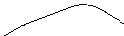 @\I 	16@	181930Lijst EHS-T080932HS-T0809LaadvermogenLengte Breedte HoogteLengte van de vorktandenBreedte van de vorktandenMin. hoogte van de vorktanden boven vloer LevelBreedte Voorvorktanden Gewicht HeftruckGewicht HijshoogteDraagvlak van de vorktandenKantelhoek van de vorktandenTillen met belasting (per 1 handmatige slag)Tillen zonder belasting (per 1 handmatige slag)800163073012301140150875402209001140x540±20≥18≥60kg mm mm mm mm mm mm mm kg mm mm° mm mmPos. Nee.Plaats van smeringAantal plaatsenHS-T0809Type smeermiddelHoeveelheid smeermiddelPauze123456Keten wiellagervorktanden lagerspiraalVoorzijde wiellagerVoorzijde wiellagerAchterste wiellager142244T – K3T – V2T – V2T – V2T – V2T – V20,01 kg0.005 kg0.005 kg0.005 kg0.005 kg0.005 kgTwee keer per jaarEens per jaarEens per jaarEens per jaarEens per jaarEens per jaarKetting 12 A-1L=857 (46 links)1 pcsKetting 12 A-1L=857 (46 links)1 pcs         Hydraulisch Blok         Hydraulisch Blok         Hydraulisch Blok         Hydraulisch Blok         Hydraulisch BlokNee.Pos.BeschrijvingPcsNotitie1234567891011121314151617181920212223242526272829303132333435363738394041424344HS101HS102HS103HS104HS105HS106HS107HS108HS109HS110HS111HS112HS113HS114HS115HS116HS117HS118HS119HS120HS121HS122HS123HS124HS125HS126HS127HS128HS129HS130HS131HS132HS133HS134HS135HS136HS137HS138HS139HS140HS141HS142HS143HS144Veerstekker 4x30Veerstekker 6x30Platte veerNylon rolVeerstekker 4x20HefboomVeerstekker 4x10Trekstang Ketting HandvatKettingslot plaatClutchMoer M5Kogellager van de RollagerVeerstekker 5x20Penbout Ring 16BoutVeerringTil PinStale kraal 5Stale kraal 7Afdichtring 10.6x1.8Waarde bush ventiel kern VeerBoutBoutSluitring 1414Verstelbare bol Waarde bush LenteWaarde kernBorging 8Nylon sluitring Stang SchroefWaarde kernAfdichting ring 6.7x1.8Afdichtring D2 3221111111111112111124111121111211111111111132Hydraulic blockHydraulic blockHydraulic blockHydraulic blockHydraulic blockNee.Pos.BeschrijvingPcsNotitie45464748495051525354555657585960616263646566676869707172737475767778HS145HS146HS147HS148HS149HS150HS151HS152HS153HS154HS155HS156HS157HS158HS159HS160HS161HS162HS163HS164HS165HS166HS167HS168HS169HS170HS171HS172HS173HS174HS175HS176HS177HS178Dust seal DH32Afdichtring 15x1.8Borgring Schroefveer Trek PenStaal kraal 5,5Dompelpomp Spiraal Trekveer kopBorging 32Borging 70Afdichtring 31.5x2.65Boven moerAfdichtring 65x2.65ZuigerstangBorging 48DekselSluitring 10Bout Hydraulische cilinder vlakke sluitring 16BoutVeerstekker 3x20ControlSpringveer BoutRetourolie ramzitvlakSchroef M8x16SluitringAfdichtring 15x2.65Waarde kernAfdichtring 8x1.82111111111111111111112211111111111kantelbare vorktandenkantelbare vorktandenkantelbare vorktandenkantelbare vorktandenkantelbare vorktandenNee.Pos.BeschrijvingPcsNotitie123456789101112131415161718192021222324HS201T HS202T HS203T HS204T HS205T HS206T HS207T HS208T HS209T HS2010T HS2011T HS2012T HS2013T HS2014T HS2015T HS2016T HS2017T HS2018T HS2019T HS2020T HS2021T HS2022T HS2023T HS2024TSluitringKogellager Trapezium schroef houder Sluitring Vlak 12Veerring Sluitring 12Schroef M12x80Vork arm pinBorgring 9Splitpen 5x30Trapezium schroef M20x4Vork-arm – gelastTrapezium schroef steen SluitringDruk DekselBout Kantelbare vorktanden - gelastBout M5x8Klemplaatvorkdrager – gelastRollerKogellagerBorging 25Sluitring 10Stang222444122111112141144484Lijst HS- T0809Lijst HS- T0809Lijst HS- T0809Lijst HS- T0809Lijst HS- T0809Nee.Pos.BeschrijvingPcsNotitie1234567891011121314151617181920212223242526272829303132333435363738394041HS301HS302HS303HS304HS305HS306HS307HS308HS309HS310HS311HS312HS313HS314HS315HS316HS317HS318HS319HS320HS321HS322HS323HS324HS325HS326HS327HS328HS329HS330HS331HS332HS333HS334HS335HS336HS337HS338HS339HS340T HS341TSchroef M6×40Sluitring Vlak 6Veerring Sluitring 6Moer M6AfdekhoesSchroef M10×35Veerring Sluitring 10WielrekMoer 12Veerring Sluitring 12Lager 6204Wielas Achterklep DekselMoer M12×85Moer M8×16Veerring Sluitring 8Sluitring Vlak 8FrameDeksel BelastingWiellager 6204AsPin 5×50Moer M8Veerring Sluitring 8Sluitring Vlak 8Clevis boutSluitring Vlak 12Moer M12Gezamenlijke KettingKetting pinBorgring 4Ketting Drager wieldopLagers 20×30Drager wiel Drager Wielas Borgring 20Vaste zitplaatsKrukas44441222224224211114242222212312411111221EHS-T0809LaadvermogenLengte Breedte HoogteLengte van de vorktandenBreedte van de vorkMin. hoogte boven de vloervoorvork breedteAfstand tussen de vorkenGewicht VrachtwagenTilhoogteDraagvlak van de vorktandenkantelhoek van VorkenHijssnelheid zonder lading Heffingssnelheid met lading Daalsnelheid met een lading Ontruiming boven de vloer Tractie Accu. batterijElectro hydraulisch aggregaat800169073014201140150875402402759001140x540±20≥0,05≥0,07≥0,045302x12V/ 60Ah12 V, 700WKgmm mm mm mm mm mm mm mm kg mm mm° m/sek m/sek m/sek mmElektrohydraulische eenheidDoorstromingReservoirMotorvermogenIntensiteit0.75ml / rev1L700 W12 V2 x 12V / 60Ah min. 1500 min. 100 liftBron0.75ml / rev1L700 W12 V2 x 12V / 60Ah min. 1500 min. 100 liftTractiebatterijBedrag van laadcyclussenLiften / 1 laadcyclus0.75ml / rev1L700 W12 V2 x 12V / 60Ah min. 1500 min. 100 liftPos. Nee.Plaats van smeringAantal plaatsenHS-T0809Type smeermiddelHoeveelheid smeermiddelPauze123456Keten wiellagervorktanden lagerspiraalVoorzijde wiellagerVoorzijde wiellagerAchterste wiellager142244T – K3T – V2T – V2T – V2T – V2T – V20,01 kg0.005 kg0.005 kg0.005 kg0.005 kg0.005 kgTwee keer per jaar Eens per jaarEens per jaarEens per jaarEens per jaarEens per jaarC aansluiting en grijpen van hydrauliek voor EHSC aansluiting en grijpen van hydrauliek voor EHSC aansluiting en grijpen van hydrauliek voor EHSC aansluiting en grijpen van hydrauliek voor EHSC aansluiting en grijpen van hydrauliek voor EHSNeePos.BeschrijvingPcsNotitie12345678EHS101EHS102EHS103EHS104EHS105EHS106EHS107EHS108Hydraulisch aggregaat Seal sluitring ConnectorO-afdichtring Compressiekous ConnectorAfdichtingschijfWerkende cilinder-as11121111Werkende cilinder assemblage voor EHSWerkende cilinder assemblage voor EHSWerkende cilinder assemblage voor EHSWerkende cilinder assemblage voor EHSWerkende cilinder assemblage voor EHSNeePos.BeschrijvingPcsNotitie1234567891011121314EHS201EHS202EHS203EHS204EHS205EHS206EHS207EHS208EHS209EHS210EHS211EHS212EHS213EHS214Stof afdichtringBovenste moer AfdichtingsschijfSchroef M6x10Geleider ringAfdichtring O-afdichtring zuigerstang beveiligde ringCilinder - gelaste Gasklep afdichtingsschijf 16zitvlakSchroef M8 x1611112111111111Kantelbare vorktandenKantelbare vorktandenKantelbare vorktandenKantelbare vorktandenKantelbare vorktandenNee.Pos.BeschrijvingPcsNotitie123456789101112131415161718192021222324HS201T HS202T HS203T HS204T HS205T HS206T HS207T HS208T HS209T HS2010T HS2011T HS2012T HS2013T HS2014T HS2015T HS2016T HS2017T HS2018T HS2019T HS2020T HS2021T HS2022T HS2023T HS2024TSluitringLager Trapezium schroef houder Sluitring Vlak 12Veerring Sluitring 12Schroef M12x80Vork arm penBorging 9Splitpen 5x30Trapezium schroef M20x4Vork-arm gelast Trapezium schroef steen SluitringDekselBoutkantelbare vorktanden - gelastBout M5x8KlemplaatVorkenbord – gelastRolLager elementBorging 25Sluitring 10Stang222444122111112141144484Lijist EHS- T0809Lijist EHS- T0809Lijist EHS- T0809Lijist EHS- T0809Lijist EHS- T0809Nee.Pos.BeschrijvingPcsNotitie123456789101112131415161718192021222324252627282930313233343536373839HS301HS302HS303HS304EHS305HS306HS307HS308HS309HS310HS311HS312HS313HS314HS315EHS316EHS317EHS318EHS319HS320HS321HS322HS323HS324HS325HS326HS327HS328HS329HS330HS331HS332HS333HS334HS335HS336HS337HS338HS339Schroef M6×40Sluitring Vlak 6Veerring Sluitring 6Moer M6AfdekhoesSchroef M10×35Veerring Sluitring 10Wiel rekMut M12Veerring Sluitring 12Lager 6204Wielas achterklep DekselMoer M12×85Sluitring Vlak 18BoutStopcontactSchroef M4×20DekselLadingwiellager 6204AsPin 5×50Moer M8Veerring Sluitring 8Sluitring Vlak 8Clevis boutSluitring Vlak 12Mut M12Ketting gezamenlijke Ketting penBorgring 4KettingDrager wieldopLagers 20×30Drager wiel Drager Wielas Borgring 20222212222242242221242422222123124111112Lijist EHS- T0809Lijist EHS- T0809Lijist EHS- T0809Lijist EHS- T0809Lijist EHS- T0809Nee.Pos.BeschrijvingPcsNotitie4041424344454647484950515253545556575859606162636465666768697071727374757677EHS340EHS341EHS342EHS343EHS344EHS345EHS346EHS347EHS348EHS349EHS350EHS351EHS352EHS353EHS354EHS355EHS356EHS357EHS358EHS359EHS360EHS361EHS362EHS363EHS364EHS365EHS366EHS367EHS368EHS369EHS370EHS371T EHS372T EHS373T HS340T EHS375T HS341T EHS377TrekstangDruk bediening.Schroef M5×15ZekeringSluitring Vlak 8Moer M8Schroef M5×30Moer M5Zekering zetelBout M10×20Veerring Sluitring 10Sluitring Vlak 10LijstSluitring Vlak 10Veerring Sluitring 10Bout M10×25Moer M10Bout M10×35BatterijPaneelSchroef M5×8Schakelaar ButtonMoer M5Sluitring Vlak 5Vaste zitplaatsSchroef M5×25DekselTrekveerLagers 18×20HandvatMoer M6Veerring Sluitring 6Sluitring Vlak 10Vaste zitplaatsSchroef M6×25KrukasOplader22214222122212221121212222212412222211